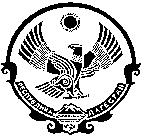 АДМИНИСТРАЦИЯ МУНИЦИПАЛЬНОГО  ОБРАЗОВАНИЯСЕЛЬСКОЕ ПОСЕЛЕНИЕ «СЕЛО КУЛЬЗЕБ»КИЗИЛЮРТОВСКОГО РАЙОНАИНН    0516011165 ОГРН 1120546000145 Индекс 368114, Республика Дагестан, Кизилюртовский район, с.Кульзеб.«24   »  01.2014г. №_03_На №01-48/39 от 15.01.2014г.           Главе МР «Кизизлюртовский район»  Аджаматову Б.А. На Предписание №01-48/39 от 15.01.2014г.     администрация  СП «село Кульзеб» сообщает  следующее:Разработан план  Гражданской обороны (прилагается на _5 л.  длясогласовании с отделом ГО И ЧС)Разработан план действий  по предупреждению  и ликвидации  ЧС (прилагается на _3 л.  длясогласовании с отделом ГО И ЧС)В  конце I квартала 2014г. будет проводиться   очередное, плановое обучение населения с.Кульзеб способам  защиты, назначен  ответственный за проведение выше указанных мероприятий. В бюджете Администрации  усмотрен резервный фонд. С учетом имеющихся на территории  СП «село Кульзеб» мечетей, оповещение жителей о ЧС  производится через громкоговорители в мечетях села. Глава МО СП «село Кульзеб»                                                    Гамзатов Р.А.